Аннотация к рабочей программе по предмету татарский  язык и татарская литература 2-4 классы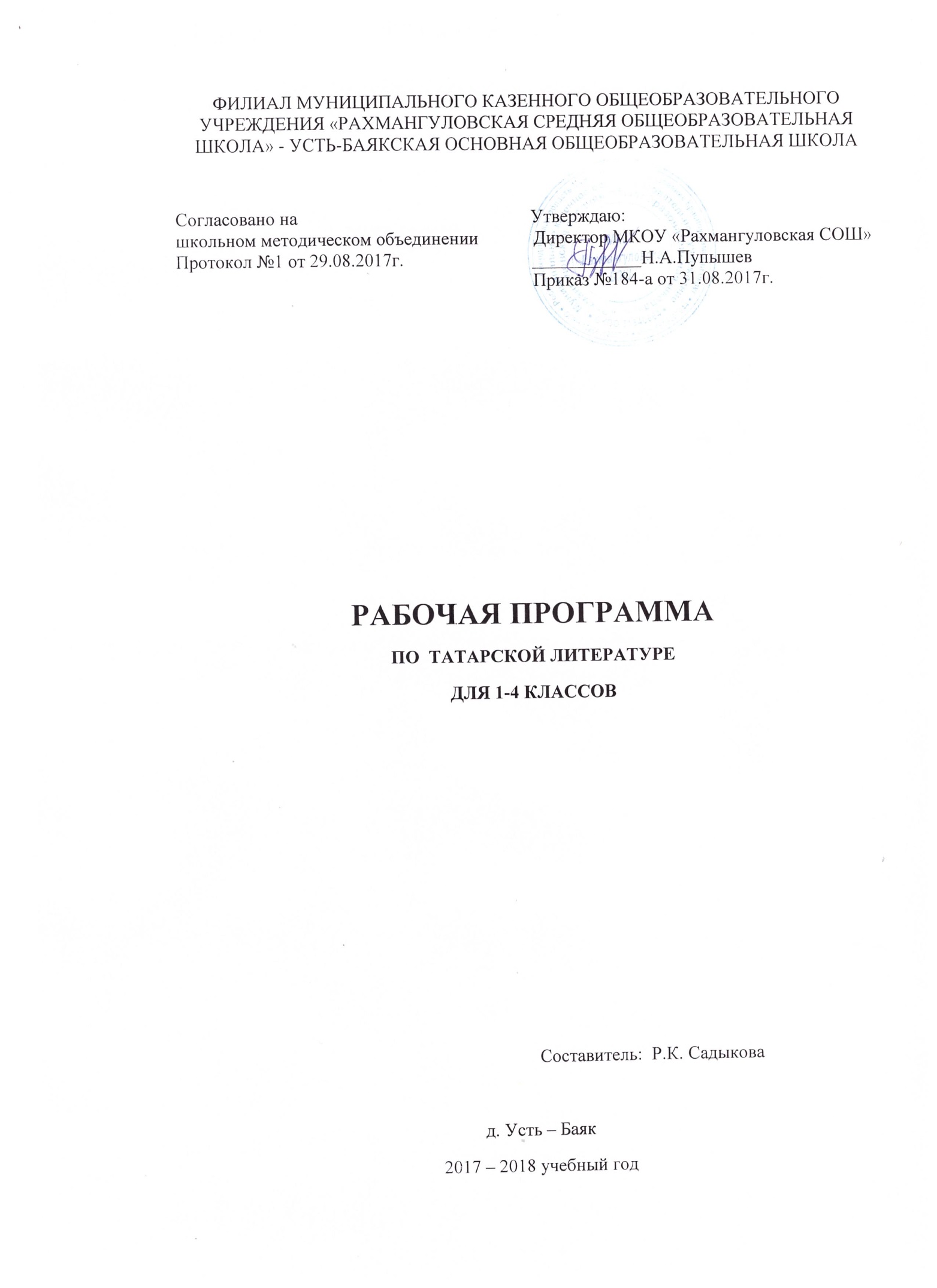 Рабочая программа составлена на основании и в соответствии со следующими нормативно-правовыми  документами: Федеральный закон    от  29.12.2012 г.  № 273-ФЗ  «Об образовании  в Российской Федерации» (в действующей редакции);СанПиН 2.4.2.2883-11 ""Санитарно-эпидемиологические требования к условиям и организации обучения в общеобразовательных учреждениях" (постановление Главного государственного санитарного врача Российской Федерации от 29 июня 2011 г. N 85) зарегистрировано в Минюсте РФ 15 декабря 2011 г., регистрационный N 22637 (в действующей редакции);Федеральный государственный образовательный стандарт начального общего образования (утвержден приказом Минобрнауки России от 6 октября 2009 г. № 373; в ред. приказов от 26 ноября 2010 г. № 1241, от 22 сентября 2011 г. № 2357;          Приказ № 2357 от 22.09.11 г. «О внесении изменений в ФГОС НОО, утвержденный приказом Министерства образования и науки РФ от 06.10.2009 г. № 373;Приказ Министерства образования и науки РФ от 29 декабря 2014 г. N 1643 "О внесении изменений в приказ Министерства образования и науки Российской Федерации от 6 октября 2009 г. N 373 "Об утверждении и введении в действие федерального государственного образовательного стандарта начального общего образования"Приказ Министерства образования РФ «Об утверждении порядка организации и осуществления образовательной деятельности по основным общеобразовательным программам – начального общего, основного общего и среднего общего образования» от 30.08.2013г. №1015, зарегистрировано в Минюсте России 1 октября 2013 г. № 30067;Приказ Министерства образования и науки РФ от 31.12.2015г. №1577 «О внесении изменений в ФГОС НОО, утвержденный приказом Минобрнауки РФ от 06.10.2009г. №373» (регистрационный №40936);Закон Свердловской области от 15 июля 2013 г. N 78-ОЗ "Об образовании в Свердловской области";        Федеральный перечень учебников, рекомендованных Министерством образования и науки Российской Федерации к использованию в образовательном процессе в общеобразовательных учреждениях, на 2014-2015 учебный год, утвержденный приказом Министерства образования и науки Российской федерации от 31.03.2014 приказ № 253.        Устав Муниципального казенного общеобразовательного учреждения «Рахмангуловская средняя общеобразовательная школа»,  утвержден приказом начальника муниципального отдела управления образованием муниципального образования Красноуфимский округ от 28.09.2015г. .№ 621, зарегистрирован в Межрайонной ИФНС России №  2 Свердловской области (внесено в ЕГРЮЛ запись  ГРН 2156615043084). Основная образовательная программа начального общего  образования МКОУ «Рахмангуловская СОШ» (приказ №175 от 31.08.2015г с изменениями) ;Примерные программы по предмету;Календарный учебный график МКОУ «Рахмангуловская СОШ», утвержденный приказом директора  №183   от 31.08.2017г. Положение о рабочих программах МКОУ «Рахмангуловская СОШ» (приказ №163 от 30.08.2014 с изменениями).  II класс – 68 часов,III класс –68 часов,IV класс  -34 часа.Рабочая программа реализуется по учебному комплексу:Основными нормативными документами, определяющими содержание данного учебного курса, являются:- Закон РФ «Об образовании в Российской Федерации» № 273- ФЗ от 29 декабря 2012 г - Федеральный государственный образовательный стандарт основного общего образования (утвержден приказом Минобрнауки России от 17 декабря 2010г. № 1897;- Приказ Министерства образования и науки РФ от 26.01.2016г. № 38 « О внесении изменений в федеральный перечень учебников, рекомендуемых к использованию при реализации имеющих государственную аккредитацию образовательных программ начального общего, основного общего, среднего общего образования, утвержденный приказом  Министерства образования и науки РФ от 31 марта 2014 г. № 253;- Приказ Министерства образования РФ от 09 марта 2004 г. № 1312 «Об утверждении федерального базисного учебного плана и примерных учебных планов для образовательных учреждений, реализующих программы общего образования » (с изменениями);- СанПиН 2.4.2. 2821-10 «Санитарно-эпидемиологические требования к условиям и организации обучения в общеобразовательных учреждениях» (утверждены постановлением Главного государственного санитарного врача РФ от 29 декабря 2010 г. № 189, зарегистрированным в Минюсте России 3 марта 2011 г, регистрационный номер  № 19993);- Закон Свердловской области от 15 июля 2013 г № 78-ОЗ «Об образовании Свердловской области»;- Устав Муниципального казенного общеобразовательного учреждения  «Рахмангуловская средняя общеобразовательная школа» (новая редакция),  утвержден приказом начальника муниципального отдела управления образованием муниципального образования Красноуфимский округ от 22.08.2014г. Пр № 406 зарегистрирован в Межрайонной ИФНС России № 2 по Свердловской области (внесено в ЕГРЮЛ запись  ГРН 2146619015299 от 24.10.14);- Основная образовательная программа МКОУ «Рахмангуловская  СОШ» начального общего образования, утверждённая приказом директора МКОУ «Рахмангуловская   СОШ» № 235-А от 18.10.2014г;- Положение о рабочих программах по учебным предметам, утверждённое приказом директора МКОУ «Рахмангуловская СОШ»   № 163 от 30 08.14;- Учебный план филиала МКОУ «Рахмангуловская СОШ» - Усть-Бакская ООШ на 2017-2018 учебный год.Пояснительная записка      В соответствии с Федеральным базисным учебным планом для образовательных школ с родным (нерусским) и русским (неродным) языком обучения во 2-4 классах изучение татарского языка и литературы осуществляется по учебникам: «Татарский язык» для 2, 3, 4 классов начальной общеобразовательной школы Замалетдинова З.И. Казань. Татарское книжное издательство 2013 г. «Татарская литература» для 2,3,4 классов начальной общеобразовательной школы: книга для чтения, автор Ягафарова Р.Х.    – Казань. Татарское книжное издательство. 2013г. Учебный предмет «Татарский язык и татарская литература» имеет познавательно-практическую направленность, т. е. он дает учащимся знания о родном языке и формирует у них языковые и речевые умения. Одной из важных целей преподавания родного языка и литературы  - это выработка умений и навыков у учащихся активного использования языка как средства коммуникации. Обучение  татарской литературе учащихся направлено на решение следующих задач: 1. Формирование и повышение уровня мотивации - владения этническим родным языком, воспитание любви и уважения татарскому языку. 2. Формирование у детей лингвистической компетенции: а) овладение первоначальными знаниями, умениями и навыками по фонетике, лексикологии, словообразованию, грамматике; б) формирование навыков по орфоэпии, орфографии и пунктуации. 3. Выработка навыков коммуникативной компетенции, т.е. владение умениями аудирования, говорения (диалога и монолога), чтения и письма. 4. Формирование и развитие этнокультуроведческой компетенции в рамках диалога культур. Общую методологическую основу настоящей программы составляет система взаимосвязанных и взаимообусловленных общедидактических принципов (научности, последовательности, связи теории с практикой, сознательности, активности, посильности, индивидуального подхода, наглядности, развивающего обучения), лингвистических принципов (систематичности и комплексности, функционально-семантического, культурологического), методическux принципов и психологических принципов, реализация которых сблизит изучаемый предмет со следующими установками современного языкознания: 1. Системностью, отражающей системность строения татарского языка, обеспечивающей взаимосвязанность, взаимообусловленность знаний учащихся и их качественной цельности. 2. Функциональностью, позволяющей рассмотреть языковые явления с учетом триединства - значения, формы и функции, с учётом изучения разделов языка на синтаксической основе. 3. Усилением межраздельных связей, акцентирующих внимание учащегося на знании отдельных тем для осмысления последующих; на межраздельных связях не только в направлении «вперед», но и «назад» . Методы и приемы обучения   татарскому языку и литературе разнообразны. Особенно приемлемыми для учащихся начальных классов являются следующие методы: комбинированный, переводный, ознакомления, аудиовизуальный, наблюдения, беседы, эксперимента и др. Форма итоговой аттестации на уроках татарского языка обучающихся – контрольное списывание.Цель программы - познакомить учащихся с лексико-грамматическими разрядами слов, словообразованием, нормами литературного произношения, орфографией, синтаксическим строем родного языка. Дети должны усвоить системы грамматических понятий, принципы письма, типичные правила правописания, познакомиться с особенностями двух форм языка - устной и письменной. Программа ориентирована также на формирование у школьников приемов анализа языкового материала, построенного на основе широкого обращения к языковому опыту учащихся и чувству языка, свойственного детям. Особое значение для выполнения программы имеет организация учебного процесса как сотрудничества и творческого общения учителя и учащихся, а также обучающихся друг с другом. Это обеспечивает возможность интенсивно обогащать познавательный опыт младших школьников, систематически включать элементы поиска и проблемных ситуаций в их учебную деятельность, предупреждать перегрузки. Одновременно поиск, который в совместной деятельности с учителем непременно заканчивается «открытием», играет решающую роль в развитии познавательной потребности у ребенка. Программа строится в соответствии с психолого-педагогическими особенностями обучения младших школьников.  Планируемые результатыЛичностные, метапредметные , предметные результатыЛитературное чтение на родном языке:1) понимание родной литературы как одной из основных национально-культурных ценностей народа, как особого способа познания жизни, как явления национальной и мировой культуры, средства сохранения и передачи нравственных ценностей и традиций;2) осознание значимости чтения на родном языке для личного развития; формирование представлений о мире, национальной истории и культуре, первоначальных этических представлений, понятий о добре и зле, нравственности; формирование потребности в систематическом чтении на родном языке как средстве познания себя и мира; обеспечение культурной самоидентификации;3) использование разных видов чтения (ознакомительное, изучающее, выборочное, поисковое); умение осознанно воспринимать и оценивать содержание и специфику различных текстов, участвовать в их обсуждении, давать и обосновывать нравственную оценку поступков героев;4) достижение необходимого для продолжения образования уровня читательской компетентности, общего речевого развития, то есть овладение техникой чтения вслух и про себя, элементарными приемами интерпретации, анализа и преобразования художественных, научно-популярных и учебных текстов с использованием элементарных литературоведческих понятий;5) осознание коммуникативно-эстетических возможностей родного языка на основе изучения выдающихся произведений культуры своего народа, умение самостоятельно выбирать интересующую литературу; пользоваться справочными источниками для понимания и получения дополнительной информации.Личностные результаты:1) формирование чувства гордости за свой народ, своим родным татарским языком, становление гуманистических и демократических ценностных ориентации многонационального российского общества;2) формирование средствами литературных произведений целостного взгляда на мир в единстве и разнообразии природы, народов, культур и религий;3)воспитание художественно-эстетического вкуса, эстетических потребностей, ценностей и чувств на основе опыта слушания и заучивания наизусть произведений художественной литературы на родном языке;4) развитие этических чувств, доброжелательности и эмоционально-нравственной отзывчивости, понимания и сопереживания чувствам других людей;5) формирование уважительного отношения к иному мнению, истории и культуре других народов, выработка умения терпимо относиться к людям иной национальной принадлежности;6) овладение начальными навыками адаптации к школе, к школьному коллективу; 7) принятие и освоение социальной роли обучающегося, развитие мотивов учебной деятельности и формирование личностного смысла учения;8) развитие самостоятельности и личной ответственности за свои поступки на основе представлений о нравственных нормах общения;9) развитие навыков сотрудничества со взрослыми и сверстниками в разных социальных ситуациях, умения избегать конфликтов и находить выходы из спорных ситуаций, умения сравнивать поступки героев литературных произведений со своими собственными поступками, осмысливать поступки героев;10) наличие мотивации к творческому труду и бережному отношению к материальным и духовным ценностям, формирование установки на безопасный, здоровый образ жизни.Метапредметные результаты:1) овладение способностью принимать и сохранять цели и задачи учебной деятельности, поиска средств её осуществления;2) освоение способами решения проблем творческого и поискового характера;3) формирование умения планировать, контролировать и оценивать учебные действия в соответствии с поставленной задачей и условиями её реализации, определять наиболее эффективные способы достижения результата;4) формирование умения понимать причины успеха/неуспеха учебной деятельности и способности конструктивно действовать даже в ситуациях неуспеха;5) использование знаково-символических средств представления информации о книгах;6) активное использование речевых средств для решения коммуникативных и познавательных задач;7) использование различных способов поиска учебной информации в справочниках, словарях, энциклопедиях и интерпретации информации в соответствии с коммуникативными и познавательными задачами;8) овладение навыками смыслового чтения текстов в соответствии с целями и задачами, осознанного построения речевого высказывания в соответствии с задачами коммуникации и составления текстов в устной и письменной формах;9) овладение логическими действиями сравнения, анализа, синтеза, обобщения, классификации по родовидовым признакам, установления причинно-следственных связей, построения рассуждений;10) готовность слушать собеседника и вести диалог, признавать различные точки зрения и право каждого иметь и излагать своё мнение и аргументировать свою точку зрения и оценку событий;11) умение договариваться о распределении ролей в совместной деятельности, осуществлять взаимный контроль в совместной деятельности, общей цели и путей её достижения, осмысливать собственное поведение и поведение окружающих;12) готовность конструктивно разрешать конфликты посредством учёта интересов сторон и сотрудничества.Содержание2 класс:  Татарская литература (34 часа – 1 раз в неделю)
   Школа (4 ч) Знаете ли вы животных и птиц. (4 ч)Поведение. (4 ч) Весна.  (2 ч.)Устное народное творчество. (3 ч.)Родина . (4 ч.)Семья  (6ч.)Лето.(2 ч)Сказки (5 ч)Тематическое планирование.Татарская литература 2 класс.3 класс:  Татарская литература (34 часа – 1 раз в неделю)
День Знания. Белем бәйрәме! (4 ч)Осень. (5 ч)Родной край. (3 ч)Зима. (5ч)Доброта не останется без внимания (4ч).Родители и родственники. (4 ч)Весна. (4ч)Сказки.(3ч)Лето (3ч)
Тематическое планированиеТатарская литература 3 класс4 класс  Татарский язык и  татарская литература (34 часа – 1 раз в неделю)  Природа и мы. (2 ч)Долгое – долгое детство (1 ч)В здоровом теле – здоровый дух. (2 ч)Поэзия (2 ч)Устное народное творчество (3 ч)Знай цену времени. (2ч)Лень – порок.(3ч)Наши четвероногие друзья. (2 ч)Повторение. 2-3 сыйныфларда үткәннәрне кабатлау. (1 ч)Имя числительное. Сан . (2 ч)Частицы. Кисәкчәләр.(1 ч)Послеслоги . Послесложные слова.Бәйлекләр. (1 ч)Союзы. (Теркәгечләр) (1)Предложение. Җөмлә. (5ч.)Повторение. Части речи. (4 ч.)Обращение. (2 ч.)Тематическое планированиеТатарский язык и татарская литература 4 классКритерии оценки  	 Устные ответыУстный опрос является одним из основных, способов учета знаний учащихся по татарскому языку. Развернутый ответ ученика должен представлять собой связное, логически последовательное сообщение на заданную тему, показывать его умение применять определения, правила в конкретных случаях. При оценке ответа ученика надоруководствоваться следующими критериями, учитывать:1) полноту и правильность ответа, 2) степень осознанности, понимания изученного,3) языковое оформление ответа.                       Оценка «5» ставится, если ученик: 1) полно излагает изученный материал, дает  правильное определение языковых понятий; 2) обнаруживает понимание материала, может обосновывать свои суждения, применить знания на практике, привести необходимые примеры не только по учебнику, но и самостоятельно составленные; 3) излагает материал последовательно и правильное с точки зрения норм литературного языка.Оценка «4» ставится, если ученик дает ответ, удовлетворяющий  тем же требованиям, что и для оценки «5», но допускает 1-2 ошибки, которые сам же исправляет, и 1-2 недочета в последовательности и языковом оформлении излагаемого.Оценка «3» ставится, если ученик обнаруживает знание и понимание основных положений данной темы, но: 1) излагает материал неполно и допускает неточности в определении понятий или формулировке правил; 2) не умеет достаточно глубоко и доказательно обосновывать свои суждения и привести свои примеры; 3) излагает материал непоследовательно и допускает ошибки в языковом оформлении излагаемого.Оценка «2» ставится, если ученик обнаруживает незнание большей части соответствующего раздела изучаемого материала, допускает ошибки в формулировке определений и правил, искажающие их смысл, беспорядочно и неуверенно излагает материал. Оценка «2» отмечает такие недостатки в подготовке ученика, которые являются серьезным препятствием к успешному овладению последующим материалом.Оценка «1» ставится, если ученик обнаруживает полное незнание или непонимание материала.Оценка может ставиться не только за единовременный ответ, но и за рассредоточенный во времени, то есть за сумму ответов, данных учеником на протяжении урока, при условии, если в процессе урока не только заслушивались ответы учащегося, но и осуществлялась поверка его умения применять знания на практике.Учебно-методическое обеспечение       Материально-техническое и информационное обеспечение учебного процессаПри обучении родному языку и литературе  используются следующие материально-технические средства:наглядные пособия;справочные материалы;аудио и видеопособия;мультимедийные учебные программы;компьютерные программы;интерактивные программы;электронная библиотека;татарские сайты (belem.ru; tatarile.org.com); онлайн-школа обучения татарскому языку “АНА ТЕЛЕ” (anatele.ef.com)Программы по татарскому языку и литературе для русских школ. (обучение учащихся- татар). 1- 11 кл. Казань. Магариф. 2011 г.Книга для чтения. Для 2-4 классов Р.Х. Ягафарова. Казань. «Магариф»2013г.   Татарский язык. 2 класс.Учебник для 2 класса начальной общеобразовательной школы. Замалетдинова З.И. Казань. Татарское книжное издательство 2013 г.Книга для чтения. 2 классУчебник для 2 класса. Ягафарова Р.Х.2013г. Казань «Магариф»Татарский язык. 3 класс.Учебник для 3 класса начальной общеобразовательной школы. Замалетдинова З.И. Казань. Татарское книжное издательство 2013 г.Книга для чтения. 3 классУчебник для 3класса. Ягафарова Р.Х.2013г. Казань «Магариф»Татарский язык. 4 класс.Учебник для 4 класса начальной общеобразовательной школы. Замалетдинова З.И. Казань. Татарское книжное издательство 2013 г.Книга для чтения. 4 классУчебник для 4 класса. Ягафарова Р.Х.2013г. Казань «Магариф»№ урокаДатаТема урокаКоличество часов1 Вводный урок.  Г.Тукай. Стих.  «Родной язык». 12Дардманд. Стих. «В школу»13 Р.Валеева. Стих. «Первоклассники»14Р.Валеева. Сказка «Бабочка и муравей»  15 Сказка. Шурале.16Татарские народные сказки.17Устное народное творчество. Пословицы.18Устное народное творчество. Поговорки.  9 Колыбельные песни.110Считалки. Загадки. 111 Г. Тукай. “Гали и коза”112 “Ребенок и бабочка”.113 Ш Галиев. “Загадка для знакомства.”114 И.Туктар. “Трудолюбивый мальчик”115 Р.Батулла. “Медвежонок Аппас”116Г.Сабитов. “Ребенку - рыба”117 Х Халиков. «Учителя».18Р.Валеева. Стих. «Дружба»119 Ш.Галиев. «Три слова светофора»120Ф.Яруллин. Стих. «Волшебное слово»121 Р.Маннан. Стих. «Помогаю»122Г.Сабитов. Рассказ «Работа солнышко»123 Ш. Галиев. Стих. «Весна»124Тат. Нар. Сказка. «Гусь- хвастун»125 А.Бикчантаева. «Вместе с папой»126 А.Алиш «Мама уехала отдыхать»127А.Файзи «Чай пьем с медом»128Р.Миннуллин. «Мама»129 М.Гафури «Лето»130Г.Галиев. Рассказ «Солнышко»131Сказка «Пестрый конь»132З.Туфайлова. Стих. «Родина». З.Туфайлова. Слово «Мама»133 Р.Валеева. «Бабушка»134 Обобщающий урок.1№ урокаДатаТема урокаКоличество часов1Вводный урок. Родина.  Г.Тукай. «Родная деревня».12   Р.Файзуллин. «Единственный». 13  Р.Хафизова. «Киек Каз Юлы»14  Т. Миннуллин. «Туган тел нигә кирәк?»15 Р.Байтимиров. “Туган ягым”.16   Г.Хусаинов. “Шәхес.Граждан”.17 Т. Миннуллин. «Әти».18 Р.Гариф. “Колакка әйтелгән сүз ”.19Р.Мингалим. “Уйларга кирәк”.110  Т. Миннуллин. «Үзем турында үзем. Дөньяны таный башлау».111Г. Баширов. “Китап  җене кагылган малай”.112  Г. Мухамматшин. “Природа и человек”. “Табигать һәм кеше”.113 Г.Тукай. “Кошларга”.114  В.Бианки. “Музыкант”.115 Р.Тухватуллин. “Тиен белән сөйләшү”.116 Ф.Хусни. «Кыр казлары».117 Ф.Шафигуллин. «Кырмыска турында баллада».118  М.Махдиев. «Алай да чишмә бар әле...».119 И.А.Крылов «Чикерткә белән Кырмыска».120  А.С.Пушкин. «Алтын  әтәч турында әкият».121 М.Ю. Лермонтов. «Бородино».122  И.С.Тургенев. «Муму».123Л.Н.толстой. «Арыслан белән эт».124  М.Горький . «Мин ничек укыдым».125 В.П.Астафьев. «Бойе».126 А.П.Гайдар. «Кайнар таш».127 М. Латифуллин. «Сәйдәшнең бала чагы».128 Р.Мустафин. «Әгәр бу дәфтәр синең кулыңа эләксә...».129 «О первом татарском балете».130 Р.Батулла. «Бию җене кагылган егет».131 Устное народное творчество. «Башмак».132 Татарская народная сказка. «Туры сөйләгән котылган, ялганлаган тотылган».133 Сказки разных народов.134 Обобщающий урок.1№ урокаДатаТема урокаКоличество часов1 Повторение изученного о звуках и буквах.12  Персонаж. Г.Тукай. «Ике сабан». 1 3  Повторение. Особенности состава слова.1 4Главный герой. Г.Тукай. «Чыпчыклар һәм кызылтүш ».1 5  Аффиксы, выражающие различные отношения.1 6 Автор. Ш.Галиев. “Хәйләнең файдасы”. 1 7Имена существительные. Склонение, правильное употребление в речи.    1 8    Идея. А.Исхак. “Балта үзенә ничек сап ясаган”.1 9Ознакомление с формами единственного и множественного числа категории принадлежности. 110 Н.Давли. “Икмәк”.111 Имена прилагательные. Степени сравнения. 112Э.Фарджон. “Батыр белән малай”.113  Количественные и порядковые числительные Контрольное списывание.1 14 Ш.Бикчурин. “Надан”.115 Количественные и порядковые числительные, их правописание и употребление в речи  Обучающий диктант.1 16 Р.Миннуллин. “Мактанырга яратмый”.“Яхшылык”.1 17Притяжательные местоимения.  Проверочная работа.1 18 Х.Халиков. “Бер хаклык һәм йөз ялган турында”. 1 19Указательные местоимения. Обучающее сочинение по картине.120А.Исхак. “Чишмә”. 1 21 Значение и спряжение глаголов повелительного наклонения.122  Г.Сабитов. “Ай сукмагы”.   123  Прошедшее и будущее время глаголов изъявительного наклонения.  124 А.Гайдар. “Чук һәм Гек”.125 Правильное употребление глаголов изъявительного наклонения в речи.  Обучающий диктант.126Сказки. «Тимеркендек ».   127 Послеслоги и послесложные слова. Проверочная работа.1 28 Татрская народная сказка. “Һөнәрле үлмәс”.129  Порядок слов в словосочетании и предложении.130 К.Насири. “Әбүгалисина”.131     Главные члены предложения. Контрольное списывание.  132 А. Алиш  «Пчелка».133Второстепенные члены предложения.134Заключительный урок.   Л.Н.Толстой. “Балачак”.1